Announcements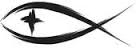 Meetings & EventsSunday, August 23rd												Christian Education after WorshipWednesday, August 26th										Council 7pmSunday, August 30th												Fellowship Time between ServicesATTENDANCE SHEETS	You will find an attendance sheet in your bulletin today.  Please fill these out and leave them in the pew with your hymnal as you leave the service.THE RETURN OF HYMNALS	You should have picked up a hymnal as well as a bulletin today as you entered the sanctuary.  We are attempting to return to a more normal form of worship by following the liturgy and singing the hymns from the hymnal.  When you leave today, PLEASE LEAVE THE HYMNAL IN THE PEW.  This will allow the elders to know which pews were used during worship.  They will remove the hymnals as they sanitize the pews before the next service.  Members will be using other hymnals at the second service.WOULD YOU BE WILLING TO READ THE LESSONS?	We are also going to begin having members read the weekly Scripture lessons from the lectern as was done in the past.  If you have read previously, would you still be willing to read now?  If you haven’t read previously, would you like to do so?  We could always use more people.  You can come to either service to read.  You don’t need to be at both services.  Please let Scott know so we can get this started again.STEWARDSHIP CORNERMatt. 16:27 – “For the Son of Man is going to come with his angels in the glory of his Father, and then he will repay each person according to what he has done.”  St Paul talks about rewards on the Last Day in 1 Corinthians 3, and Jesus says more about this “repaying” in Matt. 19:27-30.  Bottom line: Your good works can’t buy you heaven, but in Christ your good works do matter.  They are pleasing to your Heavenly Father, and they will be rewarded.  In other words, our sacrifices for the Lord’s Kingdom are not in vain, and they are not unnoticed by your Father.  This should encourage you in your faithfulness.FELLOWSHIP BETWEEN SERVICES	The Board of Stewardship is planning for a time of fellowship between the services next Sunday, August 30th.  This will be held outside in the area of the Ark.  There will be cups of coffee, punch and some bags of snacks for you to enjoy.  Please take a moment to stop by and enjoy a little conversation between the services.  If by chance it rains, we will try again the following Sunday.LUTHERAN ADULT GATHERING	The Lutheran Adult Gathering is still planning to be held on Mackinac Island Friday, October 9th through Sunday, October 11th.  The program will be “Life Together in His Presence: In Christ, In Service, With Hope”.  There is a registration deadline of September 1, 2020.  You can get more information on the schedule of speakers and costs by visiting www.michigandistrict.org/events.HEADING TO A SINGLE SUNDAY SERVICE	The Board of Elders has discussed the worship situation and feels we are at a point where we can potentially return to having a single service on Sunday.  Our plan is that we will go back to having a single 10:30am worship service beginning on Sunday, September 13th.  We will be recommending that members wear masks as they enter and leave, but believe we will be able to be socially distanced enough to protect people during the service.  This will also allow us to begin our regular 9:15am Bible Study and hold Sunday School.  At this time, this is our plan.  We will keep you informed as we get closer to the time.ST. JOSEPH FOOD PANTRY	A reminder that the St. Joseph Food Pantry is open again and distributing food in our community.  They welcome all non-perishable food and monetary gifts.  The next distribution is planned for Friday, August 28th.MEMORIAL FOR KAREN BRANDTJohn & Janet KlineSERVING THIS MONTH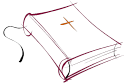 Greeters: Not at This TimeAltar Guild: Joan MalmgrenSERVING TODAY						SERVING NEXT WEEK 8/30/2020Pastor:  Rev. Jacob Sherry				Pastor:  Rev. Jacob SherryElder:  George Kahl							Elder:  Jim PoelletAccomp: Sue Johnson						Accomp:  Natalie FiskReader:  Pastor								Reader:  PastorATTENDANCE: 8/16/2020WORSHIP: 70		BIBLE STUDY: Not at This TimeFIRST FRUITS TRACKER WEEK ENDING:  8/16/2020Offering Receipts:		$5,067.00		YTD Budget Receipts:	$91,563.64Weekly Budget Needs:	$2,692.30		YTD Budget Needs:		$88,845.90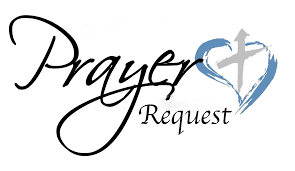 Special PrayersMorris Armbruster						Margaret Meachum			Barbara PotterKaydence Devenport					Gerald Meister				Steve SchimkeDylan Gladding							Rita Merkey					Julia Schoedel (Foot)Jill Hoseler (Cancer)						Shirley Poellet					Rev. Jeff Walsh (Cancer)																					Sandy WingPrayers for Our MilitaryAndrew Burch, Jr., grandson of John & Loree Sprawka.Mark Granzotto with U.S. Navy in Bahrain, grandson of Rita MerkeyColonel Joel Briske serving in Washington D.C. son of the late Bonnie HarnishArmy Major Riley Morgan Kennedy, stationed in Washington, DC, George & Margaret Punches’ grand-nieceSteve & Carol Sprawka, son & daughter-in-law of John & Loree SprawkaDerek Sprawka, grandson of John & Loree SprawkaCody Stefanick, nephew to Janette & Fred MayIan Nelson, nephew of Jack and Pebbla NelsonTyge Nelson & family, nephew of Jack and Pebbla NelsonLt. Tim Brandt at Uniformed Services University, Bethesda, MD, son of Bruce & Debbie BrandtIf you wish to add someone’s name, please call or e-mail the church office.When someone’s name is placed on prayer lists,his or her name will remain until instructed to remove it.  Thank you!